INTERNATIONAL HINDU SCHOOLSESSION – 2019 -20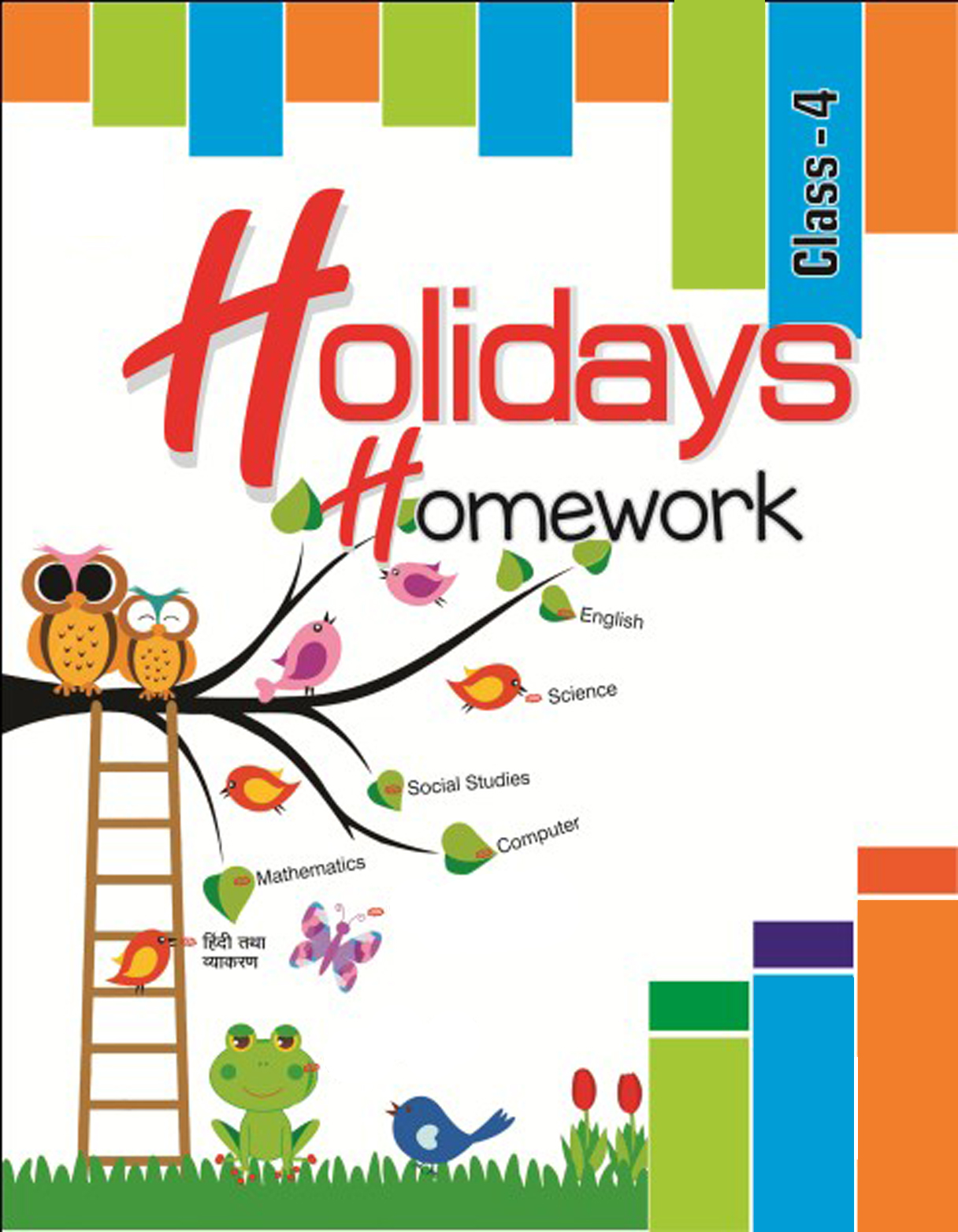 EnglishDo loud reading daily. (From newspaper, storybook, textbook).Write hard words, their meaning and make sentences.Do one page handwriting daily with day and date. (make separate copy)Learn poems written by William Wordsworth.Read folk tales.Do revision of the portion which has been taught.In Grammar copy do these exercises – page 2 Ex-A, page 3 Ex-B, page no. 9 to 10 Ex-D and page 17 Ex-E.  MathematicsWrite the roman numbers from 1 to 200.Learn and write the multiplication table from 10 to 25.Do all the question of Ex-4A and Ex-4B in your copy.On a chart paper write the roman number 1 to 50 with the help of matchsticks.Prepare a clock.Fill in 1 to 6 to get a sum of 11 along each line. Use each number only once.Fill in 1 to 8 to get a sum of 14 along each line. Use each number only once.ComputerWrite a brief history of computer.What are input and output devices.ScienceWrite about pollution, its causes and prevention and paste picture also.Write names of any 5 national parks/ wildlife sanctuaries with their location. Paste the pictures and write about any 5 endangered/ extinct animals.Paste picture of any 5 traditional costumes.Make diagram of traffic light. State the meaning of every color in the traffic light. Write 10 safety rules.Social studies.On an outline map of India, mark the boundaries, name the neighboring countries and all the states, color the largest state blue and smallest state yellow. Paste it in a file.Collect information about famous Indian and world mountaineers who climbed the Mt. Everest (at least 5 person).Write 4 views about the advantages and disadvantages of mobile phone.Collect pictures of people, monuments, historical places, festivals, dances, food, crops, etc of any state in India. Paste it in file and write about them.Hindifo"k;& fgUnh izfrfnu ,d ist+ lqys[k fy[kuk gSaA rkjh[k ds lkFk] izfrfnu nks ist+ i<+uk Hkh gSA i<+kbZ ds lkFk [ksydwn Hkh vko’;d gS] vius fiz; ik¡p [ksyksa ds ckjs esa fy[ks] ,oa muds fp=ksa dk dksykt cuk;s] Scrap book esa?kj esa iz;ksx u gksus okyh VwVh ,oe~ vU; [kjkc oLrqvksa ls ,d mi;ksxh oLrq dk fuekZ.k djksA viuh O;kdj.k dh fdrkc ^xfjek* ls 15 foykse 'kCn ,oe~ 10 i;kZ;okph 'kCn] 10 vusd 'kCnksa ds fy, ,d 'kCn ;kn djds viuh O;kdj.k dh dkWih esa fy[kuk gSA fuEu fo"k;ksa ij ,d vuqPNsn fy[kks&Hkkjr dk jk"Vªh; i{khesjk I;kjk xkWoviuh ek¡ ds ?kjsyw dk;ksZa esa enn djuk gSaA